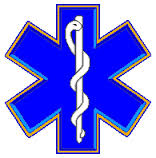 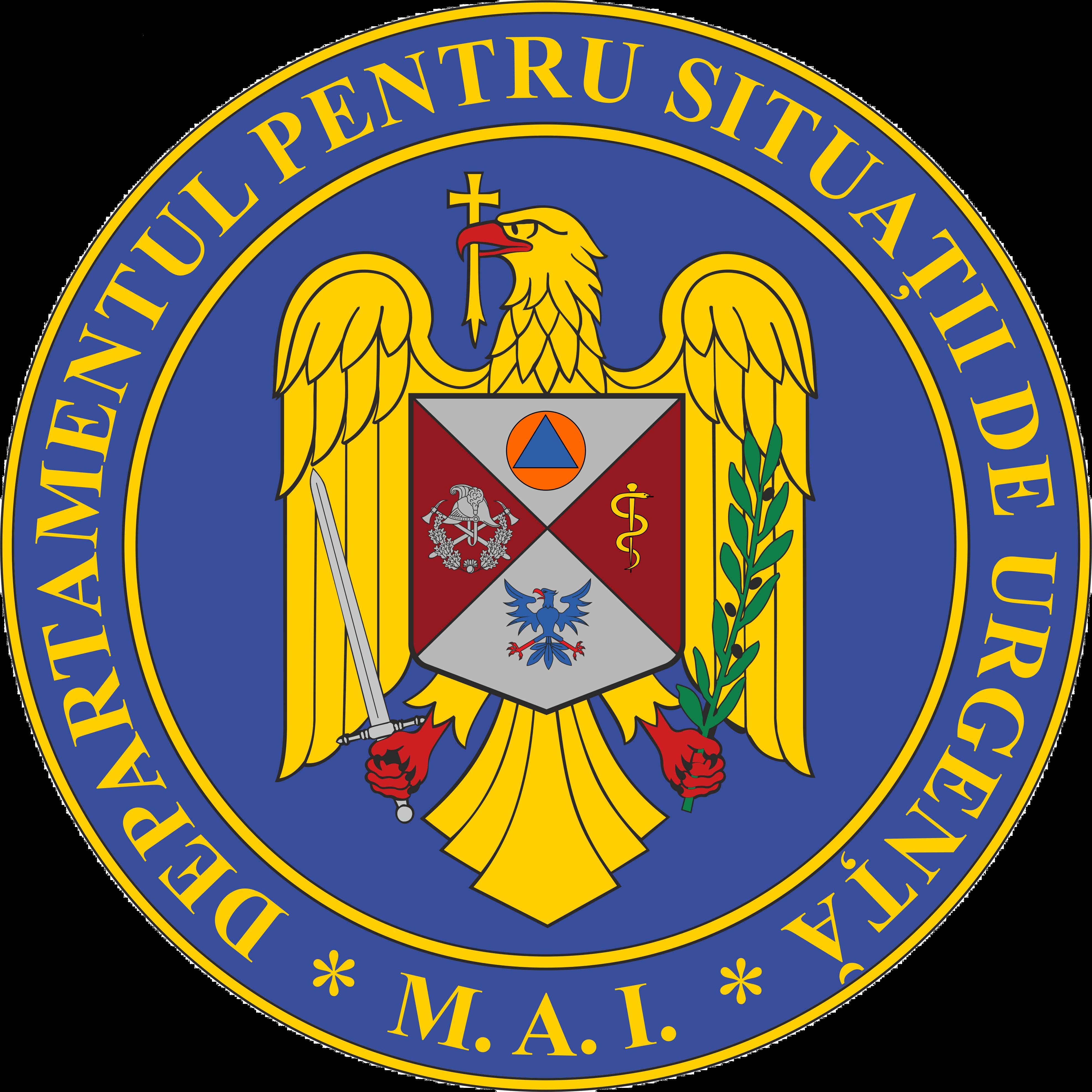 Nr.3498./18.03.2022Serviciul de Ambulanță Județean ArgeșModul de realizare a atribuțiilor din domeniul de competență Misiune,viziune și obiective strategice  Analiza SWOTMasuri propuse în vederea îmbunătățirii activitățiiPlanul de dezvoltare pentru anul 2022PREZENTARE GENERALĂ        Serviciul de Ambulanță Județean Argeș este o unitate sanitară publică de importanță strategică, cu personalitate juridică, aflată în subordinea Ministerul Sănătății și sub coordonarea operațională a Departamentului pentru Situații de Urgență din cadrul Ministerului Afacerilor Interne. În starea de urgență, cât și în starea de alertă, Serviciul de Ambulanță Județean Argeș, se subordonează operațional Inspectoratului pentru Situații de Urgență Argeș.         Obiectul de activitate al Serviciului de Ambulanță Județean Argeș este asigurarea serviciilor de urgență prespitalicească la solicitarea directă a pacienților la numărul unic 112, dar și la solicitarea spitalelor, asigurând transport medical asistat și transport medical neasistat, în baza protocoalelor de colaborare încheiate cu acestea.         Serviciul de Ambulanță Județean Argeș funcționează în baza Legii 95/2006 actualizată, având  în structură  două compartimente:        - un compartiment pentru asistență medicală de urgență și transport medical asistat, ce funcționează în regim de lucru continuu, în așteptarea solicitărilor de asistență medicală de urgență, și       - un compartiment de consultații de urgență la domiciliu și transport sanitar neasistat.Serviciul de Ambulanță Județean Argeș  funcționează cu 346,5 posturi aprobate și 10 posturi suplimentate pentru perioada pandemiei, din care 90% personal de intervenție , distribuit în  stația centrală din Pitești şi 8 substații în județ, din care 5 în municipii și orașe (Câmpulung, Curtea de Argeș, Mioveni, Topoloveni şi Costești) şi 3 în mediul rural (Mozăceni, Domnești şi Rucăr). Serviciul de Ambulanță Județean Argeș a dat spre folosință 4 autosanitare de consultații la domiciliu la Centrele de Permanență Cepari, Cuca, Bogați și Călinești și are acorduri de colaborare cu patru ambulanțe private, autorizate pentru consultații de urgență la domiciliu și transport sanitar neasistat. Acestea se află în relație contractuală cu Casa  de Asigurări de Sănătate Argeș, onorând gratuit solicitările repartizate.Dispeceratul Comun S.A.J. – I.S.U. Argeș se află la sediul Inspectoratului pentru Situații de Urgență Argeș  şi are în permanență 2-3 registratori medicali  de urgență (dispeceri) şi un medic coordonator care distribuie solicitările către echipajele proprii, echipajele I.S.U. Argeș (una de terapie intensivă și 7 de prim ajutor) și către ambulanțele private .     Serviciul de Ambulanță Județean Argeș asigură servicii de prim ajutor calificat la locul solicitării și monitorizare medicală de specialitate pe timpul transportului 1la spital sau între spitale. Serviciul răspunde, în condițiile legii, pentru calitatea actului medical, pentru transportul pacienților în condiții de siguranță, precum și pentru acoperirea prejudiciilor cauzate pacienților.    În cadrul Serviciului de Ambulanță Județean Argeș se desfășoară activitate de educație medicală continuă pentru medici, asistenți medicali, șoferi autosanitară și ambulanțieri. În cadrul serviciului se  desfășoară activitate de voluntariat sub îndrumarea medicilor și asistenților medicali. Aceste activități sunt organizate astfel încât să consolideze calitatea actului medical, cu respectarea drepturilor pacientului, a confidențialității datelor, aeticii și deontologiei medicale.    Serviciul de Ambulanță Județean Argeș va fi în permanență pregătit pentru asigurarea asistenței medicale în caz de război, atacuri teroriste, conflicte sociale și alte situații de criză și este obligat să participe cu toate resursele la înlăturarea lor.ATRIBUȚII DIN DOMENIUL DE COMPETENȚĂÎn 2021 SAJ Argeș a raportat realizarea a 104 738 de intervenții la  cazuri  - o medie lunară de 8 728, din care aproximativ 46% reprezintă cazuistica Covid-19. Au fost  efectuate 48 000 de teste pentru diagnosticarea precoce a COVID-19, din care 7 000 de teste RT-PCR și 41 000 de teste rapide antigenice . S-au parcurs  2 997 229 de  kilometri .3. În baza bugetului de venituri și cheltuieli pentru anul  2021, SAJ Argeș a încheiat contracte pentru a asigura necesarul de echipamente de protecție, medicamente , materiale sanitare , carburant, functionarea aparaturii medicale și autosanitarelor. 4. În vederea asigurării procesului de formare profesională continuă și a îmbunătățirii activității de asistență medicală de urgență, la recomandarea DSU, SAJ Argeș a procedat la identificarea angajaților cu abilități în formarea profesională continuă a personalului operativ, pentru susținerea unor sesiuni de formare necesare fiecărei categorii de personal: medici, asistenți medicali, operatori-registratori medicali de urgență și personal auxiliar sanitar (ambulanțieri, șoferi autosanitară) și a instruit un numar de 270 de salariați .Formarea continuă a personalului operativa fost realizată în urma stabilirii unei tematici pentru fiecare categorie de personal și a unei planificări în funcție de graficele de lucru. Procesul de instruire s-a finalizat printr-o evaluare individuală.5. Cu privire la alocarea operativă a echipajelor în concordanță cu motivul solicitării, au fost organizate instruiri ale personalului dedicat, monitorizându-se indicatorii de calitate (în special timpul de răspuns la apel prin 112 - sub 20 de secunde , timpul de alertare  a echipajelor - sub 2 minute și timpul de ajungere la caz -  sub 15 minute în mediul urban ,   la  cel  putin  90% din cazuri și sub 20 de2 minute în mediul rural, la cel putin 75 % din cazuri ).  În luna octombrie  datorită numărului mare de solicitări a rezultat o creștere a timpilor de alertare  și ajungere la caz.Au fost analizate și indicele de corelare între codul de culoare (roșu, galben și verde) și tipul de echipaj alocat ( EPA, TIM, C2, B2, ACD, A1/2 ),  în paralel cu indicele de concordanță între codul de culoare alocat și codul real la locul solicitării,având ca efect o creștere a capacității de intervenție la solicitări .MISIUNEA, VIZIUNEA ȘI OBIECTIVELE STRATEGICE    Acordarea celor mai bune servicii medicale de urgență prespitalicească la nivelul județului Argeș, astfel încât să se realizeze asigurarea și îmbunătățirea stării de sănătate a populației deservite.   Viziunea conducerii Serviciului de Ambulanță Județean Argeș în domeniul calității este de a obține și menține o reputație maximă a serviciului, prin calitate contribuind în mod major la creșterea calității vieții membrilor comunității deservite.   Misiunea serviciului este de a oferi servicii medicale de înaltă calitate și de a asigura îmbunătățirea continuă a calității actului medical.    Valorile promovate de    Serviciul de Ambulanță Județean Argeș  :Pacientul pe primul loc : prioritatea noastră este reprezentată de nevoile pacienților noștri și căutăm cele mai bune soluții pentru a le satisface nevoile și așteptările.Standarde ridicate de calitate : îmbunătățirea continuă a calității serviciilor medicale pe care le oferim .Dedicare , empatie și respect pentru demnitatea personală ( pacient și personal ) .Acordarea de servicii medicale de urgență în sistem integrat cu echipajele SMURD .Serviciul urmărește în permanență utilizarea eficientă a fondurilor , încheirea de angajamente legale numai în limita creditelor bugetare aprobate și reducerea la minimum a cheltuielilor de funcționare fără afectarea actului medical .	Direcțiile strategiei manageriale vizează dezvoltarea unui management persormant în activitatea de investiții pentru modernizarea , având politici și obiective stabilite .3OBIECTIVE STRATEGICEImplementarea unor proceduri operaționale care să ducă la asigurarea unor intervenții medicale sigure și conforme standardelor;Implementarea controlului intern asupra tuturor activităților SAJ Argeș pentru a se reduce riscurile ce pot apărea oricând într-un sistem cu grad înalt de vulnerabilitate;Îmbunătățirea condițiilor de muncăși asigurarea echipamentelor, medicamentelor și materialelor sanitare necesare pentru o activitate de calitate;Asigurarea colaborării eficiente cu celelalte structuri de urgență - echipajele de prim ajutor și cel de terapie intensivă din cadrul ISU Argeș;Asigurarea pregătirii profesionale continue și verificarea cunoștințelor acumulate de personalul operativ;Asigurarea funcționalității autosanitarelor, în proporție de cel puțin 80%.Conducerea SAJ  Argeș are stabilite domenii de dezvoltare a serviciului și a managementului calității, care vizează :Menținerea și îmbunătățirea sistemului de management al calității dar și de management al riscurilor, cu standarde și procese bine definite, în vederea adoptării unui model organizațional bazat pe principiile calității totale : focalizare asupra  pacientului, lucrul în echipă, îmbunătățirea continuă a calității.Implementarea  OSGG nr. 600 /2018 pentru aprobarea Codului controlului  intern  managerial  al entităților  publice.Exerciții,controale la nivelul întregului lanț de intervenție, inclusiv dispecerat și medic coordonator, în vederea verificării cunoștințelor profesionale și legislative specifice și a aptitudinilor necesare pentru o bună monitorizare a echipajelor și flexibilitate în luarea deciziilor.4EVOLUȚIA INDICAORILOR STATISTICI (  2019-2021 )a ) Indicatori de utilizare a serviciilor ( Solicitări, număr de kilometri, timp mediu de răspuns și timp mediu de intervenție )5b ) Indicatori economico-financiari    Evoluția  indicatorilor  economico-financiari realizați in ultimii trei ani este prezentată în tabelul următor :Situația cheltuielilor efectuate în perioada01.01.2019 – 31.12.2021-mii lei -c ) Indicatori de calitatePentru a cuantifica gradul de percepție a calității serviciilor medicale oferite de către SAJ Argeș, a fost întocmit și completat, în urma discuțiilor telefonice cu pacientul sau aparținătorul acestuia, un eșantion de chestionare de evaluare a satisfacției pacientului. Din analiza acestora 49% din repondenți au răspuns cu foarte bine, 30% cu bine, 15% cu satisfăcător și 6% cu nesatisfăcător.6d) Indicatori de management ai resurselor :Evoluția prioncipalilor indicatori de management ai resurselor umane în ultimii 3 ani este prezentată în tabelul de mai jos :7ANALIZA SWOTMediul internPuncte tari- Serviciul de Ambulanță Județean Argeș este certificat ISO 9001- 2015- Dispecerat colocat cu Inspectoratul pentru Situații de Urgență- Personal de intervenție calificat, competent, cu înaltă pregătire (medici, asistenți, ambulanțieri)- Acordarea  veniturilor  salariale  pentru personalul operativ la nivel maxim ( anul  2022 începând cu luna ianuarie 2019 ) - Spirit de competitivitate al personalului de intervenție- Mijloace de intervenție dotate conform normativelor- Asigurarea necesarului de medicamente și materiale sanitare necesare, la nivelul cerințelor- Distribuire adecvată a resurselor în teritoriu- Management preponderent participativ, echipă de conducere consultată și implicată în luarea deciziilor- Adresabilitate crescută a pacienților, din Argeș și din județele limitrofe- Realizarea în ultimul an a unor investiții importante - achiziție de incubatoare pentru nou-născuți, stații de emisie-recepție, containere pentru decontaminare personal de intervenție- Preocupare pentru informarea, instruirea continuă și verificarea cunoțtințelor personalului- Situație financiară bunăPuncte slabe- Număr insuficient de medici în substații - Procedură anevoioasă privind  recrutarea de personal - Indisponibilitatea frecventă, din motive tehnice a mijloacelor de transport- Parc auto învechit, 70% cu norma de casare îndeplinită - Neformalizarea unor proceduri operaționale pentru activități curente- Lipsa unor programe informatice la compartimentul statistică și informatică și farmacia cu circuit închis - Lipsa bazei legale pentru salarizarea pe criterii de performanță a personalului , ducând la imposibilitatea stimulării și motivării salariaților  - Plafonarea veniturilor salariale pentru personalul TESA 8Oportunități- Existența reglementărilor specifice precise, coerente, în legislația din domeniulasistenței medicale de urgență- Existența unui sistem național de acordare a asistenței medicale de urgență unitar, standardizat (Servicii de Ambulanță, Unități SMURD, Unități de  Primiri Urgențe, Compartimente de  Primiri Urgențe )- Desfășurarea activității în sistem integrat cu SMURD- Finanțare de la  bugetul de stat prin Ministerul Sănătății- Organizarea de cursuri de atestat/perfecționare în urgență pentru personalul medico-sanitar și auxiliar sanitar ( ambulanțieri / șoferi autosanitară)Amenințări- Legislație în continuă schimbare - Nerespectarea întodeauna a  protocoalelor  de transfer interclinic al pacientuluicritic de către spitale.- Înbătrânirea populației și creșterea numărului de cazuri sociale- Lipsa unui cadru legislativ pentru  prevenția din domeniul sănății publice - Ponderea ridicată a cazurilor generate de un comportament inadecvat(accidente rutiere, agresiuni, consumul  de alcool și droguri, accidente de muncă) MĂSURI PROPUSE ÎN VEDEREA ÎMBUNĂTĂȚIRII ACTIVITĂȚII     Managementul actual al Serviciului de Ambulanță Județean Argeș urmărește în primul rând interesul public și este îndreptat spre îndeplinirea scopului său : furnizarea de servicii medicale performante pentru toți pacienții care necesită asistență medicală de urgență.    Prioritățile avute în vedere sunt legate de : - Implementarea unor proceduri operaționale care să ducă la asigurarea unor intervenții medicale sigure și conforme standardelor;-Implementarea controlului intern asupra tuturor activităților SAJ Argeș pentru a se reduce riscurile ce pot apărea oricând într-un sistem cu grad înalt de vulnerabilitate;-Îmbunătățirea condițiilor de muncă și asigurarea echipamentelor, medicamentelor și materialelor sanitare necesare pentru o activitate de calitate;-Asigurarea colaborării eficiente cu celelalte structuri de urgență - echipajele de prim ajutor și cel de terapie intensivă din cadrul ISU Argeș;-Asigurarea pregătirii profesionale continue și verificarea cunoștințelor acumulate de personalul operativ;9- Asigurarea funcționalității autosanitarelor, în proporție de cel puțin 80%.Conducerea Serviciului de Ambulanță Județean Argeș are stabilite domenii de dezvoltare a serviciului și a managementului calității, care vizează :- Menținerea și îmbunătățirea sistemului de management al calității dar și de management al riscurilor, cu standarde și procese bine definite, în vederea adoptării unui model organizațional bazat pe principiile calității totale : focalizare asupra  pacientului, lucrul în echipă, îmbunătățirea continuă a calității.-Implementarea  OSGG nr. 600 /2018 pentru aprobarea Codului controlului  intern  managerial  al entităților  publice.- Exerciții,controale la nivelul întregului lanț de intervenție, inclusiv dispecerat și medic coordonator, în vederea verificării cunoștințelor profesionale și legislative specifice și a aptitudinilor necesare pentru o bună monitorizare a echipajelor și flexibilitate în luarea deciziilor.PLAN DE DEZVOLTARE PENTRU  ANUL 2022	Dezvoltarea și promovarea instituției pe baza creșterii calității serviciilor furnizate prin activitate medicală competitivă și sustenabilă, infrastructură și dotări moderne, personal înalt calificat și responsabil Obiectiv general Creșterea calității serviciilor medicale și a competențelor profesionale ale personalului Obiectivul I.  Creșterea calității actului medical – dotarea cu autosanitare  :           -   3 autosanitare  tip C2 ( 3x50 mii lei )=150 mii lei           - 14 autosanitare  tip B1/B2(14x40 mii lei)=640 mii lei            -   5 autosanitare  tip A1/A2(5x 25 mii lei) =125  mii lei Rezultate :Nivel de performanță crescut al activității instituției Obiectivul II. Amenajarea de spații noi și reabilitarea celor existente, pentru autosanitarele aflate în așteptarea intervenției          - 6 garaje noi  în substațiile Câmpulung, Pitești și Domnești ,   pentru parcarea autosanitarelor (6x40 mii lei )= 150 mii lei	     - 4 garaje reabilitate în substațiile Costești și Rucăr(4x20 mii lei )= 80 mii lei 10                - covor  asfaltic  pentru  perimetrul  curții  Substației  de  Ambulanță Câmpulung =100 000 mii lei   Rezultate :Scăderea timpilor de răspuns la solicitare și condiții optime de muncă .Obiectivul III. Organizarea de cursuri de formare profesională pentru tot personalul .finalizarea cursurilor de atestare în medicina de urgență prespitalicească pentru medici;începerea cursurilor de atestare în medicina de urgență prespitalicească pentru asistenții medicali;participarea la cursuri de formare profesională specifică fiecărei categorii de personal.   Rezultate :Dezvoltarea performanțelor profesionale ;Creșterea gradului de satisfacție al angajaților și al  pacienților Creșterea calității serviciilor .Obiectivul IV. Înbunătățirea activității compartimentului statistică și informatică       - Program informatic pentru Compartimentul Statistică și Informatică= 4,8 mii lei       - Achiziționarea    de    computere   pentru  stația  Ptești  și  fiecare  substație   (  monitoare și unități hardware ) ( 9x5 )= 45 mii lei        - Achiziționarea  de   imprimante A4 laser color multifuncționale ( 3x6) = 18 mii lei       - Achiziționarea unui laptop și unui videoproiector în scopul deșfășurării cursurilor de instruire în cadrul unității .   Rezultate :Creșterea capacității în gestionarea și arhivarea documentelor medicale primare – fișe de solicitare Manager general ,Dr. Paul Luminița11Denumireindicator201920202021Număr solicitări75 08573 50397 962Număr kilometri3 052 6793 093 2162 997 229Timp mediu de răspuns pe urban6,6 minute6,8 minute7,2 minuteTimp mediu de răspuns pe rural22,6 minute22,3 minute23,2 minuteTimp mediu de intervenție54,5 minute55 minute 56,1 minute Nr. crt.ExplicațiiTITLUL I –Cheltuieli de personalTITLUL I –Cheltuieli de personalTITLUL I –Cheltuieli de personalTITLUL II –Bunuri și serviciiTITLUL II –Bunuri și serviciiTITLUL II –Bunuri și serviciiTITLUL XIII – Cheltuieli de capitalTITLUL XIII – Cheltuieli de capitalTITLUL XIII – Cheltuieli de capitalNr. crt.ExplicațiiBugetExecuție plățiExecuție%BugetExecuție plățiExecuție%BugetExecuție plățiExecuție%1201944 96244 57299,7710 08610 03399,480002202047 86647 38999,019 1439 13499,910003202150 77850 47699,417 3847 35999,6723923899,59Nr.Crt.Indicatori de performanțăAnul2019Anul2020Anul2020Anul2021A.Indicatori de management ai resurselor umane A.Indicatori de management ai resurselor umane A.Indicatori de management ai resurselor umane A.Indicatori de management ai resurselor umane A.Indicatori de management ai resurselor umane 1.Proporția personalului medical din totalul personalului angajat al serviciului de ambulanță49%49%49%49%2.Proporția personalului medical cu pregătire specifică în asistența medicală de urgență (cu atestat în asistența medicală de urgență prespitalicească)78%78%78%78%3.Proporția ambulanțierilor/conducătorilor auto din numărul total al personalului operativ (medici, asistenți medicali, ambulanțieri, conducători auto, operatori reg. de urgență, radiotelefoniști cf. Legea 95/2006 privind reforma în domeniul sănătății, republicată, cu modificările și completările ulterioare, art. 114 alin 3)45%45%45%45%4.Proporția conducătorilor auto cu curs de ambulanțier din totalul conducătorilor auto95%95%94%94%5.Proporția personalului care a urmat cursuri de pregătire profesională continuă în domeniul asistenței medicale de urgență din totalul de personal medical în perioada evaluată71%71%37%82%6.Proporția personalului care a urmat cursuri de pregătire profesională continuă în domeniul primului ajutor medical de urgență din totalul de conducători auto/ambulanțieri în perioada evaluată57%57%38%86%7.Proporția personalului din dispecerat care a urmat cursuri de pregătire profesională continuă în domeniu din total personal din dispecerat în perioada evaluată30%30%100%91%8.Proporția personalului nonoperativ care a urmat cursuri de pregătire profesională continuă în domeniu din total personal nonoperativ angajat 25%5%5%10%